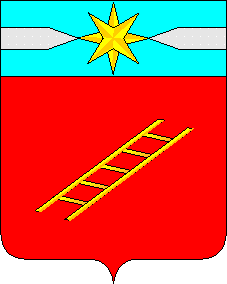 КОНТРОЛЬНО-СЧЕТНЫЙ ОРГАН ЛУХСКОГО МУНИЦИПАЛЬНОГО РАЙОНАИВАНОВСКОЙ ОБЛАСТИ______________________________________________________________155270, Ивановская область, п.Лух, ул.Октябрьская,д.4., тел. 8(49344) 2-12-61   E-mail:  luhkso@yandex.ru       «27» ноября 2023 г.   ЗАКЛЮЧЕНИЕ № 64по результатам проведения экспертно-аналитического мероприятия «Экспертиза проекта решения Совета Благовещенского  сельского поселения «О бюджете  Благовещенского  сельского поселения на 2024 год и плановый период 2025 2026 годов» к первому чтениюОбщие положения     Настоящее заключение подготовлено Контрольно-счетным органом Лухского муниципального района на проект решения Совета Благовещенского сельского поселения «О бюджете Благовещенского сельского поселения на 2024 год и плановый период 2025 и 2026 годов» (далее – проект решения о бюджете) в соответствии с Бюджетным кодексом Российской Федерации (далее БК РФ), Уставом  Благовещенского сельского поселения, «Положения о  бюджетном процессе Благовещенского сельского поселения» утвержденного решением Совета Благовещенского сельского поселения от 20.03.2014г. №2 (в действующей редакции), Решением Совета Благовещенского сельского поселения от 2712.2021г.  № 32 о передаче части полномочий по осуществлению внешнего муниципального финансового контроля, Соглашением № 1 между  Советом Благовещенского сельского поселения, Советом Лухского муниципального района  и Контрольно-счетным органом Лухского муниципального района «О передаче   Контрольно-счетному органу Лухского муниципального района полномочий Контрольно-счетной комиссий  поселений по осуществлению внешнего финансового контроля»  от 28.02.2023 г., распоряжением председателя Контрольно-счетного органа от 16.11.2023г. №62.        Предмет экспертно-аналитического мероприятия: проект решения Совета Благовещенского сельского поселения «О бюджете  Благовещенского сельского поселения на 2024 год и плановый период 2025 и 2026 годов» (к первому чтению) с приложениями, а также документы и материалы, предоставленные одновременно с ним.     Цель экспертно-аналитического мероприятия: определение соблюдения нормативно-правовых актов Российской Федерации, Ивановской области и Лухского муниципального района (далее – действующее законодательство) при составлении и внесении проекта бюджета Благовещенского сельского поселения.     Объекты экспертно-аналитического мероприятия:- Администрация Благовещенского сельского поселения, как орган, уполномоченный на составление проекта бюджета Благовещенского сельского поселения, а также на внесение его с необходимыми документами на рассмотрение Совета Благовещенского сельского поселения;- Совет Благовещенского сельского поселения, как орган, уполномоченный на рассмотрение и принятие проекта бюджета Благовещенского сельского поселения.     Срок проведения экспертно-аналитического мероприятия: с 16.11.2023г. по 27.11.2023г.     Руководитель экспертно-аналитического мероприятия: Председатель контрольно-счетного органа Лухского муниципального района Смирнова Ольга Павловна.     В ходе проведения экспертно-аналитического мероприятия Контрольно-счетным органом Лухского муниципального района установлено следующее:     Проект бюджета Благовещенского сельского поселения на 2024 год и на плановый период 2025 и 2026 годов к первому чтению представлен в виде проекта решения Совета Благовещенского сельского поселения «О бюджете Благовещенского сельского поселения на 2024 год и на плановый период 2025 и 2026 годов» с приложениями.     В соответствии с п. 4 ст.169 БК РФ проект утверждается сроком на три года -  очередной финансовый год и плановый период.     При подготовке заключения к первому  чтению Контрольно-счетный орган учитывал необходимость реализации положений, содержащихся в Бюджетном послании Президента Российской Федерации Федеральному Собранию Российской Федерации (в части бюджетной политики) (далее – Бюджетное послание Президента РФ), основных направлениях бюджетной и налоговой политики Благовещенского сельского поселения на 2024 год и плановый период 2025-2026 годов, утвержденных постановлением  администрации Благовещенского сельского поселения от 01.11.2023 г. № 61, прогнозом социально-экономического развития  Благовещенского сельского поселения на 2024 и на период до 2026 года Проект решения о бюджете составлен в соответствии с действующим налоговым и бюджетным законодательством, с учетом принятых федеральных и областных законов, вступающих в действие с 1 января 2024 года.     В соответствии со статьей 174.2 Бюджетного кодекса разработан Порядок составления проекта бюджета Благовещенского сельского поселения на очередной финансовый год и плановый период, который утвержден постановлением  администрации  Благовещенского сельского поселения от 31.10.2014г. №69 «Об утверждении Порядка составления проекта бюджета Благовещенского сельского поселения на очередной финансовый год и плановый период» (далее – Порядок №69), сроки подготовки документов при разработке проекта решения о бюджете определяются в п.3  Порядка №69.      Прогноз социально-экономического развития  Благовещенского сельского поселения на 2024 - 2026 годы  одобрен постановлением администрации Благовещенского сельского поселения от 01.11.2023 г.  № 62  в соответствии  с требованиями п.3 ст. 173 БК РФ,  Порядок разработки прогноза социально-экономического развития  Благовещенского сельского поселения, утвержден постановлением администрации   от 31.10. 2014г.№ 68.     Проект решения о бюджете внесен администрацией Благовещенского сельского поселения на рассмотрение Совета Благовещенского сельского поселении в соответствии с пунктом 7.1. статьи 7 Положения о бюджетном процессе, т.е. в срок до 15 ноября 2023 года. Данный проект направлен в Контрольно-счетный орган для составления заключения о соответствии предоставленных документов и материалов.      Перечень и содержание документов, предоставленных одновременно с проектом решения о бюджете на 2024-2026 гг. соответствует требованиям ст. 184.2 БК РФ в действующей редакции. Общая характеристика проекта решения Совета Благовещенского сельского поселения «О бюджете Благовещенского сельского поселения на 2024 год и плановый период 2025-2026 годов»     Согласно бюджетному законодательству, за  сельским поселением на постоянной основе закреплены конкретные налоговые и неналоговые доходы, они самостоятельно определяют свои расходные обязательства в рамках закрепленных полномочий. Однако имеются закрепленные за  сельскими поселениями доходы не связаны с производственной деятельностью предприятий, находящихся на их территории. Данные доходы перераспределяются между федеральным и региональным бюджетами.     Основные характеристики проекта бюджета Благовещенского сельского поселения:     На 2024 год:общий объем доходов бюджета в сумме  5 135 203,96 руб. ; общий объем расходов бюджета в сумме  5 135 203,96 руб. ;   дефицит (профицит) бюджета в сумме 0,0 рублей.     На 2025 год:общий объем доходов  бюджета в сумме 5 028 603,96 руб.;общий объем расходов  бюджета в сумме  5 028 603,96 руб.;   дефицит (профицит) бюджета в сумме 0,0 рублей.       На 2026 год:общий объем доходов бюджета в сумме   4 903 803,96 руб.;  общий объем расходов  бюджета в сумме 4 903 803,96 руб.;   дефицит (профицит) бюджета в сумме 0,0 рублей.         Проект бюджета сформирован без дефицита, что отражает его сбалансированность. Общая характеристика доходной части бюджета.     По данным проекта бюджета сельского поселения на 2024 год общий объем доходов предусмотрен в сумме5 135 203,96 руб. (с учетом безвозмездных поступлений от  других бюджетов бюджетной системы РФ), что на 2 786 326,04 руб. или  на 35,17 % ниже ожидаемой оценки 2023 г., в основном за счет уменьшения безвозмездных поступлений (с 7 787 130,00 руб. по оценке ожидаемого поступления в 2023 году до  5 014 808,00 руб. в проекте бюджета на 2024 год). Прогнозируемые объемы доходов бюджета  поселения на 2024 год определены исходя из ожидаемой оценки по поступлению налоговых и неналоговых платежей в бюджет  сельского поселения в 2023 году,  с  учетом основных показателей прогноза социально-экономического развития  Благовещенского сельского поселения на очередной финансовый год и плановый период.      При формировании проекта бюджета учитывалось налоговое законодательство, действующее на момент составления проекта бюджета, а также принятые федеральные законы, предусматривающие внесение изменений и дополнений в законодательство Российской Федерации о налогах и сборах. Единые нормативы отчислений налоговых доходов в местные бюджеты установлены Законом Ивановской области от 10.10.2005 № 121-ОЗ «Об установлении нормативов отчислений в бюджеты муниципальных образований от отдельных федеральных налогов и сборов, налогов, предусмотренных специальными налоговыми режимами, подлежащих зачислению в бюджет субъекта Российской Федерации в соответствии с Бюджетным кодексом Российской Федерации и законодательством Российской Федерации о налогах и сборах» (далее - Закон Ивановской области от 10.10.2005 № 121-ОЗ).     Безвозмездные поступления из бюджетов разных уровней на 2024  год заложены в проекте бюджета в сумме 5 014 808,00 руб.  На плановый период 2025 года – 4 908 208,00 руб.; 2026 год – 4 783 408,00 руб.     Размер дотации на выравнивание уровня бюджетной обеспеченности сельскому поселению  определен на 2024  г. в сумме 4 429 000,00 руб.,  на плановый период 2025 г.- 4 318 200,00 руб.; 2026 г.- 4 318 200,00руб.              Анализируя проект решения о бюджете  Благовещенского сельского поселения на 2024 год и плановый период 2025-2026 годов  можно сделать вывод,  что сохраняется чрезмерная зависимость от областного бюджета, безвозмездные поступления из бюджетов разных уровней в общем объеме доходной части бюджета составляет на 2024 год -  97,66 % (плановый период 2025г. – 97,60%,2025 г. – 97,54%), то есть  поселение  является высокодотационным.     Динамика всех уровней доходов местного бюджета представлена в следующей таблице. ( тыс.руб.)         Доля налога на доходы физических лиц в структуре прогноза  налоговых доходов в бюджете поселения на 2024 – 2026 годы составляет 24,9% .     Общая сумма  налоговой базы по налогу на доходы физических лиц с доходов, источником которых является налоговый агент, за исключением доходов, в отношении  которых исчисление и уплата налога осуществляются в соответствии со статьями 227, 227.1 и 228 Налогового кодекса Российской   Федерации составит 2024 год – 30 000,0 руб. 2025 – 30 000,0 руб., 2026г.г. -  30 000,0 руб.  Ожидаемое поступление по налогу на доходы физических лиц в 2023 году 23 000,0  рублей.   Налоги на совокупный доход      Налоги на совокупный доход в структуре прогноза налоговых доходов в бюджете поселения составит: 2024 год – 0,8%, 2025 год – 0,8%, 2026 год – 0,8%.     Указанный налог зачисляется в бюджет поселения по нормативу 30%. Прогноз поступлений в 2023 году составит 1 000,0 руб.Налоги на имущество     За 2023 год ожидаемое исполнение по налогу на имущество составляет 106 000,0  руб., за 10 месяцев 2023 года фактически поступили  налоги на имущество в сумме 51 830,0 руб., или 48,9 % к годовому назначению.      В доход сельского поселения определен норматив отчислений 100%.  На 2024-2026г.г.  поступление налогов на имущество заложено в проекте бюджета в сумме 85,0 тыс.руб. ежегодно,  в том числе: поступление налога на имущество физических лиц в сумме 5 000,0  руб. ежегодно, земельный налог с организаций в сумме 1 000,0 руб., земельный налог с физических лиц – 79 000,0  руб. ежегодно.     Доходы от использования имущества находящегося в  муниципальной собственности планируется на 2024-2026 годы в сумме 4 395,96 руб. Ожидаемое поступление  в 2023 году планируется в сумме 4 395,96 руб.. Безвозмездные поступления      В составе указанной группы доходов предусмотрены безвозмездные  поступления от других бюджетов бюджетной системы Российской Федерации:- из областного бюджета  в виде дотаций, субсидий, субвенций и иных межбюджетных трансфертов на 2024-2026 годы соответственно в суммах      4 429 000,0 руб., 4 318 200,0 руб., 4 318 200,0 руб., определенные в соответствии с проектом областного закона «Об областном бюджете на 2024 год и на плановый период 2025 и 2026годов»;- на финансовое обеспечение полномочий субъекта Российской Федерации, делегируемых для исполнения органам местного самоуправления, предусматриваются :- субвенции  на осуществление полномочий по первичному воинскому учету на территориях, где отсутствуют военные комиссариаты на 2024 год предусматривается в сумме  120 600,0  руб., на 2025 год – 124 800,0 руб., на 2026 год средства не запланированы.- из бюджета  Лухского муниципального района иные межбюджетные трансферты – 465 208,0 руб. ежегодно, определенные в соответствии с проектом решения «О районном бюджете на 2024 год и на плановый период 2025 и 2026 годов».        Объем безвозмездных поступлений в общей сумме доходов бюджета поселения в 2024 году составит 97,7%, на плановый период 2025 года - 97,6%, 2026 год – 97,5%.     Данные о безвозмездных поступлениях представлены в таблице .Безвозмездные поступления(тыс. руб.)     Наибольший удельный вес в общем объеме безвозмездных поступлений занимает дотация на выравнивание бюджетной обеспеченности.Общая характеристика расходной части бюджета     Расходы проекта бюджета Благовещенского сельского поселения  на 2024 год предусмотрены  в целом в сумме 5 135 203,96 руб., что на  2 786 326,04  руб. меньше расходов 2023 г. (7 921 530,0 руб.).       Расходы на 2025 год запланированы в сумме 4 917 638,96 руб., по сравнению с 2024г. расходы сократятся  на 217 565,0 руб.     Расходы на 2026 год запланированы в сумме 4 681 873,96 руб., что на 235 765,0 руб. меньше расходов бюджета 2025 г.      Структура расходов бюджета сельского поселения построена на исполнение принятых расходных обязательств  Благовещенского сельского поселения. За основу приняты показатели ожидаемого выполнения местного бюджета сельского поселения за 2023 год с учетом уточнений по следующим направлениям:1) определение «базовых» объемов бюджетных ассигнований на 2024 год на основе утвержденных Решением о бюджете в действующей редакции;2) уменьшение расходов (за исключением бюджетных ассигнований  на оплату труда с начислениями, уплату налогов и сборов, социальных выплат, исполнение судебных актов, а также бюджетных ассигнований за счет средств областного  бюджета, имеющих целевое назначение).3) обеспечение достигнутых в 2023 году значений целевых индикаторов, определенных майскими указами Президента Российской Федерации, включая уровень средней заработной платы отдельным категориям работников учреждений культуры;4) уточнения объема принятых обязательств с учетом прекращающихся расходных обязательств ограниченного срока действия и изменения контингента получателей.5) соблюдение программного принципа построения бюджета.Программная структура расходов бюджета поселения на 2024 год и плановый период 2025 и 2026 годов  представлена следующим образом     В соответствии с требованиями бюджетного законодательства проект бюджета сформирован в программной структуре расходов на основе муниципальных программ Благовещенского сельского поселения.     С 2014 года Благовещенское сельское поселение (согласно изменениям БК РФ) завершило переход на реализацию муниципальных программ.       В 2024 году и плановый период 2025-2026г.г.  намечено к реализации 8                  муниципальных программ.     Наибольший удельный вес в структуре расходов на 2024 год составляют программные расходы на 97,6%, на плановый период 2025 г.- 97,4%, на 2026г. - 99,9%. Муниципальными программами в 2024г. не охвачено 2,4 % общих расходов бюджета, или 123 210,0 руб. (направленных на осуществление первичного воинского учета на территориях, где отсутствуют военные комиссариаты , расходы на оплату членских взносов в Совет муниципальных образований Ивановской области и расходы на исполнение судебных актов), в 2025 г. – 2,6% (127 300,0 руб.), в 2026г. – 0,1% (2 500,0  руб.).     Наибольшая доля программных расходов приходится на «Культуру Благовещенского сельского поселения» в 2024г. -  30,7 %, в 2025 г.-29,57%, в 2026г.- 31,1% , а так же на «Эффективную реализацию органами местного самоуправления полномочий по решению вопросов местного значения» в 2024г. – 47,9%, в 2025г. - 46,1%, в 2026г. – 48,4%, муниципальная программа «Развитие жилищно-коммунального хозяйства Благовещенского сельского поселения» в 2024г.-7,2%, в 2025г.- 9,4%, в 2026г. – 7,5%.       На момент подготовки экспертного заключения  по формированию    бюджета  Благовещенского сельского поселения  на 2024 год и плановый период 2025 и 2026 годов все восемь муниципальных программ, финансирование по которым предусмотрено проектом бюджета, утверждены постановлениями администрации Благовещенского сельского поселения, что соответствуем Порядку разработки, реализации и оценки эффективности программ Благовещенского сельского поселения, утвержденного постановлением администрации Благовещенского сельского поселения от 01.11.2013г. №74а.     В проекте решения о бюджете учтена реализация следующих муниципальных  программ:     Муниципальная программа Благовещенского сельского поселения «Эффективная реализация органами местного самоуправления полномочий по решению вопросов местного значения» утверждена постановлением администрации Благовещенского сельского поселения от 05.11.2013г. №80, Постановлением администрации Благовещенского сельского поселения от 01.11.2023г. №64 в данную Программу внесены изменения, утвердив бюджетные назначения  на 2024 г. в сумме – 2 460 612,0 руб., на плановый период 2025 и 2026 г.г. в сумме 2 268 394,0 руб. ежегодно.     Срок реализации данной программы – 2019-2026 годы. Проектом бюджета установлен аналогичный объем финансирования Программы.     Целями программы являются – совершенствование муниципального управления, повышение его эффективности. Совершенствование организации муниципальной службы в администрации Благовещенского сельского поселения, повышение эффективности исполнения муниципальными служащими своих должностных обязанностей.     В данной программе имеется одна специальная  подпрограмма:-«Обеспечение деятельности органов местного самоуправления администрации Благовещенского сельского поселения»;     и одна аналитическая подпрограмма:-«Обеспечение финансирования непредвиденных расходов Благовещенского сельского поселения».     Муниципальная программа Благовещенского сельского поселения «Обеспечение безопасности граждан» утверждена постановлением администрации Благовещенского сельского поселения от 05.11.2013 г. №81. На 2024 год  в данную Программу  внесены изменения постановлением администрации Благовещенского сельского поселения от  01.11.2023 г. №65, утвердив бюджетные назначения на 2024 г. в сумме 50 000,00 руб., на плановый период 2025 и 2026г. в сумме 50 000,00 руб. ежегодно. Проектом бюджета установлен объем финансирования Программы в этих же размерах         Программа разработана на период 2019-2026 гг.     Цель программы – повышение уровня безопасности жизнедеятельности населения в Благовещенском сельском поселении.     В рамках данной программы имеется аналитическая подпрограмма:- «Защита населения и территории от чрезвычайных ситуаций природного и техногенного характера, гражданская оборона, обеспечение пожарной безопасности».       Муниципальная программа Благовещенского сельского поселения«Развитие автомобильных дорог общего пользования  местного значения Благовещенского сельского поселения». Срок реализации программы – 2019-2026 годы. Данная программа утверждена постановлением администрации Благовещенского  сельского поселения от 05.11.2013 г. №82.  На 2024 год и плановый период 2025 и 2026 годов в   Программу внесены изменения постановлением администрации Благовещенского сельского поселения от 01.11.2023г. № 66, утвердив бюджетные назначения  на 2024 г. и плановый период 2025 и 2026 г. в сумме 384 708,0 руб. ежегодно. Проектом бюджета установлен аналогичный объем финансирования программы.      Целью программы является – обеспечение населения доступными и качественными круглогодичными услугами транспорта; достижение требуемого технического и эксплуатационного состояния дорог местного значения Благовещенского сельского поселения.      В рамках данной программы имеется две подпрограммы:- «Создание условий для организации транспортного обслуживания населения»;- «Содержание и ремонт автомобильных дорог Благовещенского сельского поселения».       Муниципальная программа Благовещенского сельского поселения «Развитие жилищно-коммунального хозяйства Благовещенского сельского поселения». Программа утверждена постановлением администрации Благовещенского сельского поселения от 05.11.2013 г. №83, постановлением администрации  от 01.11.2023 г. №67  в данную Программу внесены  изменения, утвердив расходные ассигнования на 2024 год в сумме 370 986,96 руб., на плановый период 2025г. – 463 988,0 руб., на 2026 год – 353 048,96 руб. Проектом бюджета установлен объем финансирования Программы в этих же размерах. Срок реализации данной программы – 2019-2026 гг.     Целями программы являются – повышение уровня комфортного проживания граждан на территории Благовещенского сельского поселения; активизация работ по благоустройству территории поселения в границах населенных пунктов, монтаж систем наружного освещения улиц населенных пунктов; создание комфортных условий жизнедеятельности населе; активизация участия граждан, проживающих в сельской местности в реализации общественно значимых проектов.     В данной программе имеется одна подпрограмма:- «Содержание жилищно-коммунального хозяйства Благовещенского сельского поселения».     Муниципальная программа Благовещенского сельского поселения «Культура Благовещенского сельского поселения». Программа утверждена постановлением администрации Благовещенского сельского поселения от 05.11.2013г. №84, постановлением администрации Благовещенского сельского поселения от 01.11.2023г. № 68 в Программу внесены изменения утвердив бюджетные ассигнования на 2024 год – 1 576 387,0 руб., на 2025 год – 1 454 273,0 руб., 2026 г. - в сумме  1 454 273,0 руб.         Проектом бюджета установлен объем финансирования Подпрограммы в этих же размерах. Срок реализации программы 2019-2026гг.
     Целями программы являются – создание условий для повышения качества и разнообразия услуг, предоставляемых в сфере культуры; обеспечение сохранения и использования объектов культурного наследия; выравнивание доступа к услугам учреждений культуры, информации, культурным ценностям; создание условий для организации досуга, массового отдыха жителей поселения; сохранение, использование и популяризация объектов культурного наследия (памятников истории и культуры), находящихся в собственности поселения, охрана объектов культурного наследия (памятников истории и культуры) местного (муниципального) значения, расположенных на территории поселения; привлечение большего числа населения к участию в культурно-массовых мероприятиях; возрождение и пропаганда народных промыслов на территории поселения; создание благоприятных условий для развития и реализации имеющегося потенциала творческих сил поселения.     В рамках данной программы имеется аналитическая подпрограмма:- «Содержание и развитие Муниципального учреждения культурно-досуговый комплекс Благовещенского сельского поселения Лухского муниципального района Ивановской области».     Муниципальная программа Благовещенского сельского поселения «Социальная поддержка граждан Благовещенского сельского поселения» утверждена постановлением администрации Благовещенского сельского поселения от 05.11.2013 г. №85. В данную Программу постановлением администрации Благовещенского сельского поселения от 01.11.2023г. №69 на 2024-2026г.г. внесены изменения, утвердив сумму ассигнования на реализацию мероприятия Программы в сумме 144 000,0 руб. ежегодно. Проектом бюджета установлен аналогичный объем финансирования. Срок реализации программы 2019-2026гг.     Цель программы снижение социальной напряженности, улучшение социального положения, повышение качества жизни граждан Благовещенского сельского поселения.     В данной программе имеется одна аналитическая подпрограмма:- «Ежемесячные доплаты к трудовой пенсии по старости муниципальным служащим Благовещенского сельского поселения».       Муниципальная программа Благовещенского сельского поселения «Развитие физкультуры, массового спорта, работа с детьми и молодежью» утверждена постановлением администрации Благовещенского сельского поселения  от 22.11.2016г. №92. В данную Программу постановлением администрации Благовещенского сельского поселения от 01.11.2023г. №70 на 2024-2026г.г. внесены изменения, утвердив сумму ассигнования на реализацию мероприятия Программы в сумме 5 000,0 руб. ежегодно. Проектом бюджета установлен аналогичный объем финансирования. Программа разработана на  период 2019-2026 гг.     Цель программы – создание условий для развития физической культуры, массового спорта на территории Благовещенского сельского поселения. Сохранение и укрепление здоровья населения; приобщение различных слоев населения к регулярным занятиям спортом. Популяризация массового и профессионального спорта, организация досуга молодёжи.      Муниципальная программа Благовещенского сельского поселения «Развитие сельскохозяйственного производства, малого и среднего предпринимательства». Программа утверждена постановлением администрации Благовещенского сельского поселения от 22.11.2016 г. №93. В данную Программу постановлением администрации Благовещенского сельского поселения от 01.11.2023 г. №71 на 2024-2026г.г. внесены изменения, утвердив сумму ассигнования на реализацию мероприятия Программы в размере 20 000,0 руб. ежегодно. Проектом бюджета установлен аналогичный объем финансирования. Программа разработана на  период 2019-2026 гг.     Целями программы являются – развитие субъектов малого и среднего предпринимательства в целях формирования конкурентной среды в экономике поселения. Обеспечение благоприятных условий для развития субъектов малого и среднего предпринимательства. Обеспечение конкурентоспособности субъектов малого и среднего предпринимательства. Оказание содействия субъектам малого и среднего предпринимательства в продвижении их товаров (работ, услуг). Увеличение количества субъектов малого и среднего предпринимательства. Обеспечение занятости населения и развитие самозанятости. Увеличение объема производимых субъектами малого и среднего предпринимательства товаров. Увеличение доли налогов в налоговых доходах бюджетов всех уровней, уплаченных субъектами малого и среднего предпринимательства. Проведение кадастровых работ по образованию земельных участков сельскохозяйственного назначения, находящихся или относящихся к собственности Благовещенского сельского поселения.     По итогам распределения бюджетных ассигнований по разделам, подразделам функциональной классификации наибольшая доля выделенных бюджетных ассигнований приходится на раздел 0100 «Общегосударственные расходы», на  2024 год  доля ассигнований составляет 47,9 ед., по сравнению с отчетным 2023 г.-32,3 ед., на плановый период 2025г. составляет 46,1 ед., 2026 года – 48,4 ед.     По разделу 0800 «Культура» на 2024г. доля ассигнований составляет 30,7 ед. от общего объема расходных обязательств. Согласно оценке ожидаемого исполнения бюджета в 2023г. удельный вес предполагается – 36,6 ед. , на плановый период 2025г. составляет 29,6 ед., 2026г.- 31,1 ед.      По разделу 0400 «Национальная экономика» удельный вес приходится на  2024 г. – 8,0 ед.  Согласно оценке ожидаемого исполнения бюджета в 2023г. удельный вес предполагается – 13,9 ед., на плановый период 2025г. – 8,3 ед., на 2026 год – 8,7 ед.     По разделу 0500 «Жилищно-коммунальное хозяйство» удельный вес согласно проекту бюджета  на  2024 г. прогнозируется в размере  7,2 ед.,   Для сравнения в 2023 г. данный раздел занимал  удельный вес от общего объема расходов 11,2 ед., на плановый период 2025г.- 9,4 ед., на 2026г.- 7,5 ед.     По разделу 0300 «Национальная безопасность и правоохранительная и правоохранительная деятельность» доля от общего объема расходных обязательств на  2024 год составляет 0,1 ед. Согласно оценке ожидаемого исполнения бюджета в 2023г. удельный вес предполагается 2,3 ед., на плановый период 2025г. составляет 1,0 ед., на 2026г.- 1,0 ед.     По разделу 1000 «Социальная политика» доля от общего объема расходных обязательств на  2024 год составляет 2,8 ед. Согласно оценке ожидаемого исполнения бюджета в 2023г. удельный вес предполагается 2,1 ед., на плановый период 2025г. составляет 2,9 ед., на 2026 г.- 3,1 ед.        По разделу 0200 «Национальная оборона» удельный вес приходится на 2024 г. – 2,3 ед. Согласно оценке ожидаемого исполнения бюджета в 2023г. удельный вес предполагается – 1,5 ед., на плановый период 2025г. – 2,5 ед., на 2026 год – средства не запланированы.       Наименьший удельный вес по разделу по разделу 1100 «Физическая культура и спорт» удельный вес приходится на 2024 год – 0,1 ед., на плановый период 2025г.- 0,1 ед., на 2026 год –0,1 ед.       Анализ бюджетных ассигнований в разрезе функциональной классификации за    отчетный период 2023 года в сравнении с 2024 годом и плановым периодом 2025-2026гг. приведен на рисунке № 1:       Составление проекта бюджета основывается на социально-экономическом прогнозе Благовещенского сельского поселения (требования Положения о бюджетном процессе Благовещенского сельского поселения, утвержденного решением Совета Благовещенского сельского поселения  от 20.03.2014г.№ 2 в актуальной редакции).       Проект решения о  бюджете на 2024 год и плановый период 2025-2026гг.  соответствует основным направлениям бюджетной и налоговой политики Благовещенского сельского поселения, утвержденными постановлением администрации Благовещенского сельского поселения от 01.11.2023 г. №61.Дефицит бюджета     Согласно статье 1 проекта бюджета Благовещенского сельского поселения   дефицит  бюджета на 2024 год и плановый период 2025-2026гг. не прогнозируется.    Условно утвержденные расходы     Объем условно утвержденных расходов в составе общего объема расходов бюджета на 2025 год утвержден в сумме 110 965,0 руб., что соответствует требованиям абзаца седьмого пункта 3 статьи 184.1 БК РФ , т.е. не менее 2,5 процента общего объема расходов бюджета ( без учета расходов бюджета, предусмотренных за счет межбюджетных трансфертов из других бюджетов бюджетной системы Российской Федерации, имеющих целевое назначение), на 2026 год утверждено 221 930,0 руб. (не менее 5 % общего объема расходов бюджета без учета расходов бюджета, предусмотренных за счет межбюджетных трансфертов из других бюджетов бюджетной системы РФ, имеющих целевое назначение).Резервный фонд     В  проекте сельского бюджета на 2024г. и плановый период 2025-2026гг.   заложены средства резервного фонда сельского поселения  в сумме 10 000,0  руб. ежегодно.      Резервный фонд на 2024-2026гг. прогнозируется в проекте  бюджета  сельского поселения в соответствии с требованиями п. 3 ст.81 Бюджетного кодекса РФ, Положением о порядке расходования средств резервного фонда администрации Благовещенского сельского поселения, утвержденного  постановлением  администрации Благовещенского сельского поселения от 21.04.2020г.   № 22.Муниципальные заимствования Благовещенского сельского поселения     Привлечение и погашение бюджетных кредитов от других бюджетов бюджетной системы Российской Федерации (кредитных организаций), а также предоставление бюджетных кредитов другим бюджетам бюджетной системы Российской Федерации Благовещенским сельским поселением в 2024-2026 годах не запланировано.Муниципальные гарантии Благовещенского сельского поселения     Предоставление и исполнение муниципальных гарантий Благовещенским сельским поселением в 2024-2026 годах не запланировано.Муниципальный долг Благовещенского сельского поселения     Предельный объем муниципального долга Благовещенского сельского поселения  на 2024 год и плановый период 2025 и 2026 годов запланировано в сумме 0,00 руб.     Верхний предел муниципального долга Благовещенского сельского поселения на 01 января 2025 года, на 01 января  2026 года и на 01 января 2027 года запланирован в сумме 0,00 руб.     Предельный объем расходов бюджета Благовещенского сельского поселения на обслуживание муниципального долга Благовещенского сельского поселения на 2024 год и на плановый период 2025 и 2026 годов запланирован в сумме 0,00 руб.Выводы и предложения     В целом по результатам экспертизы проект решения «О бюджете Благовещенского сельского поселения на 2024 год и плановый период 2025 и 2026 годов» Контрольно-счетный орган Лухского муниципального района отмечает следующее:     1. Проект решения Совета Благовещенского сельского поселения «О бюджете Благовещенского сельского поселения на 2024 год и плановый период 2025 и 2026 годов»  подготовлен в соответствии с Бюджетным кодексом Российской Федерации, Положения о бюджетном процессе Благовещенского сельского поселения, иными нормативными правовыми актами, регулирующими вопросы бюджетного планирования и бюджетной деятельности;     2. Документы и материалы к проекту бюджета Благовещенского сельского поселения представлены в полном объеме по перечню, установленному ст.184.2 БК РФ и статьей 8 Положения о бюджетном процессе;     3. Бюджет Благовещенского сельского поселения на 2024 год сформирован:-по доходам в сумме 5 135 203,96 руб.,- по расходам в сумме 5 135 203,96 руб., - дефицит в сумме 0,00 руб.     Бюджет на 2025 и 2026 год сформирован:- по доходам в сумме 5 028 603,96 руб. и 4 903 803,96 руб. соответственно.           К уровню предыдущего года в 2024 году предполагается уменьшение доходов на 35,2%, в 2025 году – уменьшение на 2,0%; в 2026 году – уменьшение на 2,5%- по расходам в сумме 5 028 603,96 руб. и 4 903 803,96 руб. соответственно.         К уровню предыдущего года в 2024 году предполагается уменьшение доходов на 35,2%, в 2025 году – уменьшение на 2,0%; в 2026 году – уменьшение на 2,5%     4. Доходы бюджета поселения (без учета безвозмездных поступлений) планируются в следующих объемах:на 2024 год – 120 395,96 руб.;на 2025 год -  120 395,96 руб.;на 2026год – 120 395,96 руб.      5. Объем безвозмездных поступлений в доход бюджета поселения составит:в 2024 году – 5 014 808,0 руб., или 97,7 % в общем объеме доходов;в 2025 году – 4 908 208,0 руб., или  97,6 %;в 2025 году – 4 783 408,0 руб., или 97,5 %.      6.Доля расходов бюджета на финансирование мероприятий 8 муниципальных программ бюджета поселения в 2023 году  составляет  97,6%, на плановый период 2024 и 2025 годов 97,4% и 99,9% от общего объема расходов бюджета, что подтверждает программно-целевой принцип формирования бюджета.         Проведенный анализ проекта решения о бюджете и документов, составляющих основу формирования бюджета, дает основание сделать вывод о возможности принятия проекта бюджета к рассмотрению Советом Благовещенского сельского поселения.Председатель  Контрольно – счетногооргана Лухского муниципального района:                                    О.П.СмирноваНаименованиеОжид. показат. 2023г.Проект  решения на 2024г. и плановый период 2025-2026 гг.Проект  решения на 2024г. и плановый период 2025-2026 гг.Проект  решения на 2024г. и плановый период 2025-2026 гг.Абсолютное отклонениеАбсолютное отклонениеАбсолютное отклонение% отклонение% отклонение% отклонениеНаименованиеОжид. показат. 2023г.2024г.2025г.2026г.2024г.2025г.2026г.2024г.2025г.2026г.Собственные доходы, всего, в т.ч.134,4120,4120,4120,4-14,0-14,0-14,0-10,4-10,4-10,4-налоговые130,0116,0116,01160,0-14,0-14,0-14,0-10,8-10,8-10,8-неналоговые4,44,44,44,4------Безвозмездные поступления7 787,135 014,84 908,24 783,4-2772,33-106,6-124,8-35,6-2,12-2,54Дотации6 135,14 429,04 318,24 318,2-1706,1-110,8--27,8-2,5-Субсидии302,41---------Субвенции115,4120,6124,8-5,24,2-4,53,5-Межбюджет-ные трансферты1234,22465,2465,2465,2-765,02---62,3--Итого:7 921,535 135,25 028,64 903,8-2786,33-106,6-124,8-35,17-2,08-2,482023 годутверждено решением о бюджете в действующей редакции2024 год2025 год2026 годБезвозмездные поступления – всего:7 787,15 014,84 908,24 783,4в том числе:- дотации6 135,14 429,04 318,24 318,2- субсидии302,40,00,00- субвенции115,4120,6124,80- иные межбюджетные трансферты1 234,2465,2465,2465,2